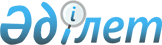 "Катонқарағай ауданының ішкі саясат, мәдениет және тілдерді дамыту бөлімі" мемлекеттік мекемесі туралы ережені бекіту туралы
					
			Күшін жойған
			
			
		
					Шығыс Қазақстан облысы Катонқарағай аудандық әкімдігінің 2015 жылғы 12 наурыздағы № 82 қаулысы. Шығыс Қазақстан облысының Әділет департаментінде 2015 жылғы 3 сәуірде № 3822 болып тіркелді. Күші жойылды - Шығыс Қазақстан облысы Катонқарағай аудандық әкімдігінің 2016 жылғы 25 наурыздағы № 112 қаулысымен      Ескерту. Күші жойылды - Шығыс Қазақстан облысы Катонқарағай ауданы әкімдігінің 25.03.2016 № 112 қаулысымен.

      РҚАО-ның ескертпесі.

      Құжаттың мәтінінде түпнұсқаның пунктуациясы мен орфографиясы сақталған.

      "Қазақстан Республикасындағы жергілікті мемлекеттік басқару және өзін-өзі басқару туралы" Қазақстан Республикасының 2001 жылғы 23 қаңтардағы Заңының 39-бабына, "Қазақстан Республикасы мемлекеттік органының үлгі ережесін бекіту туралы" Қазақстан Республикасы Президентінің 2012 жылғы 29 қазандағы № 410 Жарлығына сәйкес, Катонқарағай ауданының әкімдігі ҚАУЛЫ ЕТЕДІ: 

      1. Осы қаулының қосымшасына сәйкес "Катонқарағай ауданының ішкі саясат, мәдениет және тілдерді дамыту бөлімі" мемлекеттік мекемесі туралы ереже бекітілсін.

      2. Осы қаулы алғашқы ресми жарияланған күнінен кейін күнтізбелік он күн өткен соң қолданысқа енгізіледі. 

 "Катонқарағай ауданының ішкі саясат, мәдениет және тілдерді дамыту бөлімі" мемлекеттік мекемесі туралы ереже
1. Жалпы ережелер      1. "Катонқарағай ауданының ішкі саясат, мәдениет және тілдерді дамыту бөлімі" мемлекеттік мекемесі (бұдан әрі - Бөлім) Қазақстан Республикасының мемлекеттік органы болып табылады, Катонқарағай ауданы аумағында ішкі саясат, мәдениет және тілдерді дамыту саласында басшылықты жүзеге асырады.

      2. Бөлім өз қызметін Қазақстан Республикасының Конституциясына және заңдарына, Қазақстан Республикасы Президенті мен Үкіметінің актілеріне, өзге де нормативтік құқықтық актілерге, сондай-ақ осы Ережеге сәйкес жүзеге асырады. 

      3. Бөлім мемлекеттік мекеме ұйымдық-құқықтық нысанындағы заңды тұлға болып табылады, мемлекеттік тілде өз атауы бар мөрі мен мөртаңбалары, белгіленген үлгідегі бланкілері, сондай-ақ Қазақстан Республикасының заңнамасына сәйкес қазынашылық органдарда шоттары болады.

      4. Бөлім азаматтық-құқықтық қатынастарға өз атынан түседі.

      5. Бөлім егер заңнамаға сәйкес осыған уәкілеттік берілген болса, мемлекеттің атынан азаматтық-құқықтық қатынастардың тарапы болуға құқығы бар.

      6. Бөлім өз құзыретінің мәселелері бойынша заңнамада белгіленген тәртіппен бөлім басшысының бұйрықтарымен және Қазақстан Республикасының заңнамасында көзделген басқа да актілермен ресімделетін шешімдер қабылдайды.

      7. Бөлімнің құрылымы мен штат санының лимиті қолданыстағы заңнамаға сәйкес бекітіледі.

      8. Заңды тұлғаның орналасқан жері: 070900, Қазақстан Республикасы, Шығыс Қазақстан облысы, Катонқарағай ауданы, Үлкен Нарын ауылы, Тумашинов көшесі, 4 үй. 

      9. Мемлекеттік органның толық атауы - "Катонқарағай ауданының ішкі саясат, мәдениет және тілдерді дамыту бөлімі" мемлекеттік мекемесі.

      10. Мемлекет Катонқарағай ауданының жергілікті атқарушы органы тұлғасында бөлімнің құрылтайшысы болып табылады.

      11. Осы Ереже Бөлімнің құрылтай құжаты болып табылады. 

      12. Бөлімнің қызметін қаржыландыру Катонқарағай ауданының жергілікті бюджетінен жүзеге асырылады.

      13. Бөлімге кәсіпкерлік субъектілерімен Бөлімнің функциялары болып табылатын міндеттерді орындау тұрғысында шарттық қатынастарға түсуге тыйым салынады.

      14. Бөлімнің жұмыс тәртібі ішкі еңбек тәртібі қағидаларымен белгіленеді және Қазақстан Республикасы еңбек заңнамасының нормаларына қайшы келмеуі тиіс.

 2. Мемлекеттік органның миссиясы, негізгі міндеттері, функциялары, құқықтары мен міндеттері      15. Бөлімнің миссиясы: ауданда қоғамдық-саяси тұрақтылық пен халықтар бірлігін сақтауға, мемлекеттілікті нығайтуға, ауданның ақпараттық кеңістігінің бәсекеге қабілеттілігін арттыруға, сондай-ақ азаматтық қоғам институттарын, мәдениет және тілдерді қолдау және дамытуға бағытталған мемлекет саясатын жүзеге асыру. 

      16. Бөлімнің міндеттері:

      1) ішкі саяси тұрақтылықты қамтамасыз етеді;

      2) ауданның жергілікті атқарушы органдарының жұмысын үйлестіреді, сондай-ақ Қазақстанның 2050 жылға дейінгі даму Стратегиясының, Президенттің жыл сайынғы Жолдауларының негізгі басымдылықтарын, мемлекеттік ішкі саясаттың басымдылықтарын насихаттау бойынша тұрғындар арасында ақпараттық-түсіндіру кешенін өткізуді ұйымдастырады;

      3) саяси партиялармен, қоғамдық-саяси ұйымдарымен және діни конфессиялармен, сондай-ақ басқа да қоғамдық бірлестіктермен, кәсіподақтармен, ұлттық-мәдени орталықтармен конструктивті қарым-қатынасты нығайтады;

      4) мемлекеттік ақпараттық саясат және бұқаралық ақпарат құралдарының мониторингі мәселелері бойынша жұмысты ұйымдастырады;

      5) Қазақстан Республикасы халқының мәдениетін өркендетуге, сақтауға, дамытуға және таратуға бағытталған шараларды қабылдайды;

      6) мәдениет саласында Қазақстан Республикасының конституциялық құрылысын күштеп өзгертудi, тұтастығын бұзуды, мемлекет қауiпсiздiгiне нұқсан келтiрудi, соғысты, әлеуметтiк, нәсiлдiк, ұлттық, дiни, топтық-тектiк және рулық астамшылықты, сондай-ақ қатыгездiкке және зорлық-зомбылыққа табынуды насихаттауға немесе үгiттеуге жол бермеу жөнiнде шаралар қолданады;

      7) мемлекеттік тілді барынша дамытады, оның беделін нығайтады, Қазақстан Республикасының барша азаматтарының мемлекеттік тілді еркін және тегін меңгеруіне қажетті барлық ұйымдастырушылық, материалдық-техникалық жағдайларды жасайды.

      17. Бөлімнің функциялары:

      1) бұқаралық ақпарат құралдары арқылы мемлекеттік ақпараттық саясатты жүзеге асырады; 

      2) аудандағы діни жағдайға зерделеу және талдау жүргізеді;

      3) діни іс-әрекеттер мен діни бірлестіктер туралы Қазақстан Республикасының заңнамасын жетілдіру бойынша дін іс-әрекеттері саласындағы уәкілетті органдарға ұсыныстар жасайды;

      4) өз құзыретіне жататын мәселелер бойынша жергілікті деңгейде түсіндіру жұмыстарын жүргізеді;

      5) мемлекеттік әлеуметтік тапсырысты жүзеге асыратын үкіметтік емес ұйымдарға ақпараттық, консультациялық, әдістемелік қолдау көрсетеді; 

      6) Катонқарағай ауданы аумағында Қазақстан Республикасы мемлекеттік рәміздерінің пайдалануына (тігілуін, орналастыру) бақылау жасайды;

      7) жергілікті маңызы бар тарих, материалдық және рухани мәдениет ескерткіштерін есепке алу, қорғау және пайдалану жөніндегі жұмысты ұйымдастырады;

      8) ауданның, сауықтық мәдени-бұқаралық іс-шараларын, сондай-ақ әуесқой шығармашылық бірлестіктер арасында байқаулар, фестивальдер және конкурстар өткізуді жүзеге асырады;

      9) ауданның мәдени мақсаттағы объектілерінің құрылысы, реконструкциясы және жөнделуі бойынша тапсырысшы болады;

      10) Қазақстан Республикасының заңнамасында белгіленген тәртіппен азаматтық хал актілерін тіркеуді жүзеге асырады және тіркеу туралы мәліметтерді Жеке тұлғалар туралы мемлекеттік дерекқорға енгізеді;

      11) жергілікті мемлекеттік басқару мүддесінде Қазақстан Республикасының заңнамасымен жергілікті атқарушы органдарға жүктелетін өзге де өкілеттіктерді жүзеге асырады.

      18. Бөлімнің құқықтары мен міндеттері:

      1) Бөлім құзыретіне кіретін мәселелер бойынша аудан басшыларына қарауға ұсыныс енгізу; 

      2) Қазақстан Республикасы заңнамасында көзделген құзыреті шеңберінде Бөлім қызметіне қатысты мәселелерді қарау және бірлесіп атқару үшін ауданның өзге жергілікті атқарушы органдары бөлімдерінің қызметкерлерін қатыстыру; 

      3) Бөлім құзыретіне кіретін мәселелер бойынша белгіленген тәртіппен кеңес өткізуге бастамашылық ету;

      4) өз функцияларын орындау үшін өзге мемлекеттік органдардан, лауазымды тұлғалардан, ұйымдардан және олардың басшыларынан, азаматтардан Қазақстан Республикасының заңнамаларымен белгіленген құзырет шегінде қажетті ақпаратты сұрау;

      5) Бөлім құзыретіне кіретін мәселелер бойынша кеңес беру;

      6) жеке және заңды тұлғалардың ресми сұранымы болған жағдайда өз құзыреті шегінде және заңнама шеңберінде қажетті материалдар мен ақпаратты ұсыну;

      7) Бөлім құзыретіне кіретін өзге де міндеттерді орындау.

 3. Мемлекеттік органның қызметін ұйымдастыру      19. Бөлімді басқару Бөлімге жүктелген міндеттердің орындалуына және оның функцияларын жүзеге асыруға дербес жауапты болатын бірінші басшымен жүзеге асырылады.

      20. Бөлімнің бірінші басшысын Қазақстан Республикасының заңнамасына сәйкес Катонқарағай ауданының әкімі қызметке тағайындайды және қызметтен босатады.

      21. Бөлімнің бірінші басшысының Қазақстан Республикасының заңнамасына сәйкес қызметке тағайындалатын және қызметтен босатылатын орынбасарлары болады.

      22. Бөлім басшысының өкілеттігі:

      1) заңнамамен белгіленген тәртіпте Бөлім қызметкерлерін лауазымға тағайындайды және лауазымнан босатады;

      2) заңнамамен белгіленген тәртіпте Бөлім қызметкерлерін көтермелеуді және тәртіптік жазаға тартуды жүзеге асырады;

      3) өз құзыреті шегінде бұйрық шығарады, нұсқаулар береді, қызметтік құжаттамаға қол қояды;

      4) бөлім қызметкерлерінің лауазымдық нұсқаулықтарын бекітеді;

      5) мемлекеттік органдарда, басқа ұйымдарда Бөлім мүддесін білдіреді;

      6) Катонқарағай ауданы әкімдігінің қаулысымен бекітілген штат санының лимиті мен құрылымы шегінде Бөлімнің штат кестесін бекітеді;

      7) сыбайлас жемқорлыққа қарсы тұру бойынша қажетті шаралар қабылдайды және оған дербес жауапты болады;

      8) ерлер мен әйелдердің олардың тәжірибелеріне, мүмкіндіктеріне және кәсіби дайындықтарына сәйкес мемлекеттік қызметке тең қолжетімдігін қамтамасыз етеді;

      9) Қазақстан Республикасының заңнамасына сәйкес өзге де өкілеттілікті жүзеге асырады.

      Бөлімнің басшысы болмаған кезеңде оның өкілеттіктерін Қазақстан Республикасының қолданыстағы заңнамасына сәйкес оны алмастыратын тұлға орындайды.

 4. Мемлекеттік органның мүлкі      23. Бөлімнің заңнамада көзделген жағдайларда жедел басқару құқығында оқшауланған мүлкі болуы мүмкін.

      Бөлімнің мүлкі оған меншік иесі берген мүлік, сондай-ақ өз қызметі нәтижесінде сатып алынған мүлік және Қазақстан Республикасының заңнамасында тыйым салынбаған өзге де көздер есебінен қалыптастырылады.

      24. Бөлімге бекітілген мүлік коммуналдық меншікке жатады.

      25. Егер заңнамада және осы Ережеде өзгеше көзделмесе, Бөлім, өзіне бекітілген мүлікті және қаржыландыру жоспары бойынша өзіне бөлінген қаражат есебінен сатып алынған мүлікті өз бетімен иеліктен шығаруға немесе оған өзгедей тәсілмен билік етуге құқығы жоқ.

 5. Мемлекеттік органды қайта ұйымдастыру және тарату      26. Бөлімді қайта ұйымдастыру және тарату Қазақстан Республикасының заңнамасына сәйкес жүзеге асырылады.

 Мемлекеттік орган қарамағындағы ұйымдардың тізбесі      1. "Катонқарағай аудандық мәдениет және тұрғындардың демалыс орталығы" коммуналдық мемлекеттік қазыналық кәсіпорны.

      2. "Катонқарағай аудандық орталық кітапханасы" коммуналдық мемлекеттік мекемесі.

      3. "Катонқарағай ауданының Жастар орталығы" коммуналдық мемлекеттік мекемесі.


					© 2012. Қазақстан Республикасы Әділет министрлігінің «Қазақстан Республикасының Заңнама және құқықтық ақпарат институты» ШЖҚ РМК
				
      Катонқарағай ауданы әкімінің 

      міндетін атқарушы

Б. Рақышева
Катонқарағай ауданы әкімдігінің
2015 жылғы 12 наурыздағы
№ 82 қаулысымен бекітілді